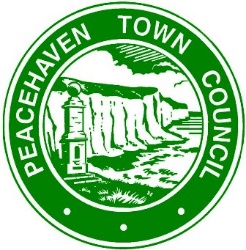 CARETAKER REQUIREDPeacehaven Town Council (PTC) requires a Caretaker to join its Caretaking Team, to work a 37 hours per week, including some Saturdays. Based at the Council Building, Community House, you will also be required to operate from all PTC facilities. A flexible approach to work is required as there will be a need to cover any sickness and holidays for colleagues. The nature of the work requires flexibility in outlook and approach to the work and the allocated shifts across the whole day.A full driving licence is a requirement. Your main tasks will include: cleaning officestoiletschanging roomskitchensmeeting roomsworking on a rota basis, possibly of out of hours call outknowledge of Health and Safety, including First Aid and Fire Wardensecurity, locking and unlockinginterpersonal skills a public facing roleminor maintenancesetting up and un-setting meeting roomslifting and moving furniture and equipmentfull training is available for the successful candidateThe Council offers 22 days Annual Leave, Local Government Pension Scheme. Salary scale (National Joint Council) will be SCP5 – SCP8 pro rata, depending on experience.For an application form and job description, please either; telephone 01273 585493, call into the Information Office or download from the PTC website. Closing Date: for applications 12.00 noon on Friday 25th March 2022. You will be contacted if your application is successful and offered an interview during these dates. Previous applicants need not apply.